NAME: ____________________________________ PERIOD:  _________  DATE:  _________  POINTS: 30 ___________DIRECTIONS: You will use your textbook and timeline to write a brief description about the economy and daily life of each region below.  You must then draw images and pictures to best represent your description.  Please use colored pencils.  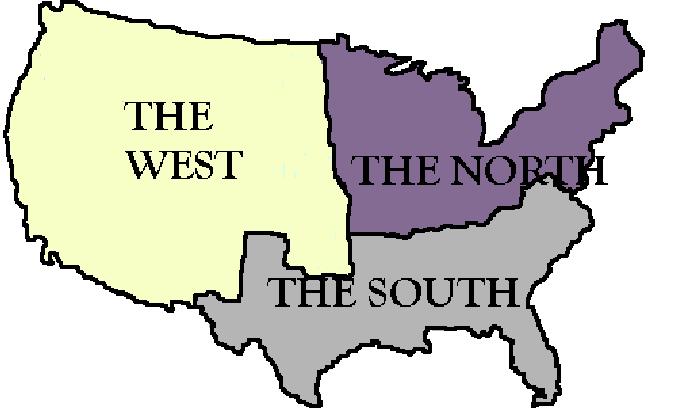 